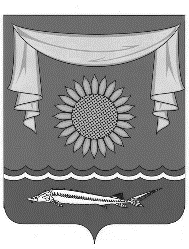 РОССИЙСКАЯ ФЕДЕРАЦИЯРОСТОВСКАЯ ОБЛАСТЬНеклиновский районАдминистрация Новобессергеневского сельского поселенияПОСТАНОВЛЕНИЕот 18.07.2019                                                                                      № 21с. НовобессергеневкаОб увеличении (индексации) должностных окладов, ставок заработной платыработников муниципальных учреждений Новобессергеневского сельского поселения, технического и обслуживающего персонала органов местного самоуправления Новобессергеневского сельского поселения В соответствии с постановлением Правительства Ростовской области от                    10.04.2019 № 258 «Об увеличении (индексации) должностных окладов, ставок заработной платы работников государственных учреждений Ростовской области, технического и обслуживающего персонала государственных органов Ростовской области», решением Собрания депутатов Новобессергеневского сельского поселения от 06.02.2009 № 19    «Об утверждении положения об оплате труда работников, осуществляющих технического обеспечение деятельности органов местного самоуправления Новобессергеневского сельского поселения и обслуживающего персонала органов местного самоуправления Новобессергеневского сельского поселения, решением Собрания  депутатов Новобессергеневского сельского поселения от 27.12.2018 № 114 «О бюджете Новобессергеневского сельского поселения на 2019 год и на плановый период 2020 и 2021 годов» Администрация Новобессергеневского сельского поселения постановляет:1. Увеличить с 1 октября 2019 г. в 1,043 раза размеры должностных окладов руководителей, специалистов и служащих, ставок заработной платы рабочих муниципальных учреждений Новобессергеневского сельского поселения, должностных окладов технического персонала и ставок заработной платы обслуживающего персонала органов местного самоуправления Новобессергеневского сельского поселения.2. Настоящее постановление вступает в силу со дня его официального опубликования. 3. Контроль за выполнением настоящего постановления оставляю за собой.Глава АдминистрацииНовобессергеневского сельского поселения  			             В.В.СердюченкоПостановление вносит отдел экономики и финансов Администрации Новобессергеневского сельского поселения